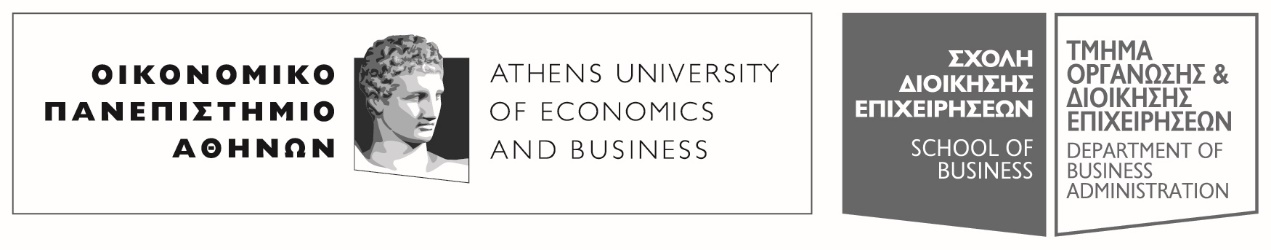 Πατησίων 76, 104 34 Αθήνα. Tηλ.: 210 8203308-311, 210 8203375 / Fax: 210 823096676,  104 34 . Tel.: (+30) 210 8203308-311, 210 8203375 / Fax: (+30) 210 8230966E-mail: ode@aueb.gr / www.aueb.grΑΝΑΚΟΙΝΩΣΗΓια τους φοιτητές του Τμήματος ΟΔΕΑΝΑΚΟΙΝΩΣΗΛόγω ασθένειας του κ. Παναγιώτη Λορεντζιάδη, Επίκουρου Καθηγητή του Τμήματος, αναβάλλονται τα κάτωθι μαθήματα του 1ου εξαμήνου στις 15 Δεκεμβρίου 2022:Μάθημα : Γενικά Μαθηματικά για τη Διοίκηση ΕπιχειρήσεωνΤμήμα (Α-Λ): Αίθουσα Χημείου, ώρα 3.00μ.μ.-5.00μ.μ.Τμήμα (Μ-Ω): Αίθουσα Χημείου, ώρα 5.00μ.μ.-7.00μ.μ.Οι φοιτητές θα ενημερωθούν για την αναπλήρωση των μαθημάτων με νεότερη ανακοίνωσηΑπό τη Γραμματεία του Τμήματος